В соответствии со штатным расписанием Агентства лесного хозяйства и охраны животного мира Камчатского края, утвержденным приказом от 04.02.2020 № 68-пр «О введении в действие штатного расписания Агентства лесного хозяйства и охраны животного мира Камчатского края» и штатным расписанием Краевого государственного казенного учреждения «Служба по охране животного мира и государственных природных заказников Камчатского края», утвержденным приказом от 20.12.2019 № 104к «Об утверждении штатного расписания»,ПРИКАЗЫВАЮ:1. Внести в приказ Агентства лесного хозяйства и охраны животного мира Камчатского края от 25.01.2012 № 25-пр «Об утверждении перечня должностных лиц, уполномоченных составлять протоколы об административных правонарушениях в области охраны, воспроизводства и использования объектов животного мира и среды их обитания и в области охоты и сохранения охотничьих ресурсов» изменения и изложить их в новой редакции согласно приложению к настоящему приказу.2. Настоящий приказ вступает в силу через 10 дней после дня его официального опубликования.Врио руководителя Агентства                                                                 В.Г. ГорловПриложение к приказу Агентствалесного хозяйства и охраныживотного мира Камчатского краяот   ____________ № _______«Приложение к приказу Агентствалесного хозяйства и охраныживотного мира Камчатского краяот 25.01.2012 № 25-прI. Перечень должностных лиц Агентства лесного хозяйства и охраны животного мира Камчатского края (далее – Агентство), имеющих право составлять протоколы об административных правонарушениях, предусмотренных частью 2 статьи 7.2 (об уничтожении или о повреждении знаков, устанавливаемых пользователями животным миром, уполномоченными государственными органами по охране, контролю и регулированию использования объектов животного мира и среды их обитания, зданий и других сооружений, принадлежащих указанным пользователям и органам, за исключением административных правонарушений, совершенных на территориях особо охраняемых природных территорий федерального значения), статьей 7.11 (за исключением административных правонарушений, совершенных на территориях особо охраняемых природных территорий федерального значения), статьей 8.33 (за исключением административных правонарушений, совершенных на территориях особо охраняемых природных территорий федерального значения), статьей 8.34 (в части административных правонарушений, совершенных с биологическими коллекциями, содержащими объекты животного мира, за исключением административных правонарушений, совершенных на территориях особо охраняемых природных территорий федерального значения), статьей 8.35 (за исключением административных правонарушений, совершенных на территориях особо охраняемых природных территорий федерального значения), статьей 8.36 (за исключением административных правонарушений, совершенных на территориях особо охраняемых природных территорий федерального значения), частями 1, 1.1, 1.2, 1.3, 3 статьи 8.37 (за исключением административных правонарушений, совершенных на территориях особо охраняемых природных территорий федерального значения), статьями 17.7, 17.9, частью 1 статьи 19.4, статьей 19.4.1, частью 1 статьи 19.5, статьями 19.6, 19.7, частью 1 статьи 19.26, частью 1 статьи 20.25 Кодекса Российской Федерации об административных правонарушениях:1) руководитель Агентства;2) в отделе государственного охотничьего надзора:а) начальник отдела;б) советник;в) консультант;г) главный специалист-эксперт.II. Перечень должностных лиц подведомственного Агентству краевого государственного казенного учреждения «Служба по охране животного мира и государственных природных заказников Камчатского края» (далее – Учреждение), имеющих право составлять протоколы об административных правонарушениях, предусмотренных частью 2 статьи 7.2 (об уничтожении или о повреждении знаков, устанавливаемых пользователями животным миром, уполномоченными государственными органами по охране, контролю и регулированию использования объектов животного мира и среды их обитания, зданий и других сооружений, принадлежащих указанным пользователям и органам, за исключением административных правонарушений, совершенных на территориях особо охраняемых природных территорий федерального значения), статьей 7.11 (за исключением административных правонарушений, совершенных на территориях особо охраняемых природных территорий федерального значения), статьей 8.33 (за исключением административных правонарушений, совершенных на территориях особо охраняемых природных территорий федерального значения), статьей 8.34 (в части административных правонарушений, совершенных с биологическими коллекциями, содержащими объекты животного мира, за исключением административных правонарушений, совершенных на территориях особо охраняемых природных территорий федерального значения), статьей 8.35 (за исключением административных правонарушений, совершенных на территориях особо охраняемых природных территорий федерального значения), статьей 8.36 (за исключением административных правонарушений, совершенных на территориях особо охраняемых природных территорий федерального значения), частями 1 – 1.3 статьи 8.37 (за исключением административных правонарушений, совершенных на территориях особо охраняемых природных территорий федерального значения), частью 3 статьи 8.37 (за исключением административных правонарушений, совершенных на территориях особо охраняемых природных территорий федерального значения) Кодекса Российской Федерации об административных правонарушениях:1) директор Учреждения;2) заместитель директора Учреждения;3) старший инспектор;4) инспектор-охотовед;5) охотовед 2 категории.».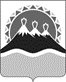 АГЕНТСТВО ЛЕСНОГО ХОЗЯЙСТВА И ОХРАНЫ ЖИВОТНОГО МИРА КАМЧАТСКОГО КРАЯПРИКАЗАГЕНТСТВО ЛЕСНОГО ХОЗЯЙСТВА И ОХРАНЫ ЖИВОТНОГО МИРА КАМЧАТСКОГО КРАЯПРИКАЗАГЕНТСТВО ЛЕСНОГО ХОЗЯЙСТВА И ОХРАНЫ ЖИВОТНОГО МИРА КАМЧАТСКОГО КРАЯПРИКАЗ                                     №                 -пр                   г. Петропавловск-Камчатский                                     №                 -пр                   г. Петропавловск-КамчатскийО внесении изменений в приказ Агентства лесного хозяйства и охраны животного мира Камчатского края от 25.01.2012 № 25-пр «Об утверждении перечня должностных лиц, уполномоченных составлять протоколы об административных правонарушениях в области охраны, воспроизводства и использования объектов животного мира и среды их обитания и в области охоты и сохранения охотничьих ресурсов»